附件3汉江师范学院本科毕业论文（设计）文本规范本科生毕业论文（设计）是检验学生专业素质和能力，训练学生科研技能的重要教育形式，也是学生毕业及学位资格认定的重要依据，其撰写在参照国家、各专业部门制定的有关标准及语法规范的同时，应遵照如下规范：1．论文写作及排版要求论文（设计）文本应依次包括封面、目录、中文题目、中文摘要与关键词、英文题目、英文摘要与关键词、正文、参考文献、附录和致谢、外文翻译等。论文（设计）统一使用Word软件进行排版，用A4（210×297㎜）复印纸双面打印。上下左右边距均为25㎜，页眉、页脚均为15㎜。字间距为标准，行间距为单倍行距。页眉内容统一为“汉江师范学院本科毕业论文（设计）”，用宋体小五号斜体字居右。页码设在下边线下居中，用小五号宋体。目录、摘要、关键词等非正文部分的页码用罗马数字（Ⅰ、Ⅱ……）编排，正文以后的页码用阿拉伯数字（1、2……）编排。外文翻译单独编页码。论文错漏文字、符号不能超过千分之一。论文封面见该文档第15面。1.1  目录目录独立成页，包括全部正文的章节标题（视论文需要，编写到2～3级）、参考文献、附录等内容及对应页码（中外文摘要及关键词、致谢、外文翻译等不列入目录）。1.2  题目题目应简短、明确、有概括性，一般不超过20个汉字，外文题目不超过10个实词，不使用标点，中外文题义应一致。题目一般不用英文缩写词，必须采用时，应使用本行业通用缩写词。1.3  摘要与关键词1.3.1  摘要摘要是对论文（设计）内容不加注释和评论的简短陈述，能扼要说明研究目的、主要方法、研究结果、结论、科学意义或应用价值等，是一篇具有独立性和完整性的短文，不是章节的缩写。摘要中不宜使用公式、图表以及非公知公用的符号和术语，不标注引用文献编号。中文摘要一般为300字左右，外文摘要内容与中文摘要内容一致。1.3.2  关键词关键词是供检索用的主题词条，应采用能覆盖论文主要内容、在摘要中出现的通用技术词条（参照相应的技术术语标准），一般列3～8个，按词条的外延层次从大到小排列。中英文关键词应一一对应。1.4  论文正文论文正文按照不同学科领域特点，一般包括绪论、论文主体及结论等。正文字数要求：一般理工科类不少于7000字；文科类不少于8000字；外语类不少于5000个单词。优秀论文应符合省评优规定，理工科类不少于10000字；文科类不少于12000字；外语类不少于6000个单词。1.4.1  绪论绪论应综合评述前人研究，说明论文的选题目的、背景和意义、国内外文献综述以及论文所要研究的主要内容。对所研究问题的认识，并提出问题。绪论只是文章的开头，可省略章节号。1.4.2  论文主体论文主体是论文的核心部分，应该结构合理，层次清楚，重点突出，文字简练。1.4.2.1  章节及其标题章节标题应突出重点、简明扼要，字数一般在15字以内，不使用标点符号，尽量不采用英文缩写词。1.4.2.2  论文层次根据实际需要确定，层次代号格式要求参照表1-1和表1-2。正文用五号宋体，首行空两格。表1-1  理工科类论文层次代号及说明表1-2  文科类论文层次代号及说明1.4.2.3  公式原则上居中书写。若公式前有文字（如“解”、“假定”等），文字顶格书写，公式仍居中写，公式末不加标点。公式序号按章编排，并在公式后靠页面右边线标注，如第1章第一个公式序号为“（1.1）”。文中引用公式时，一般用“见式（1.1）”或“由公式（1.1）”。公式较长时在等号“＝”或运算符号“＋、－、×、÷”处转行，转行时运算符号书写于转行式前，不重复书写。公式中应注意分数线的长短（主、副分线严格区分），长分线与等号对齐。公式中第一次出现的物理量应给予注释，注释的转行应与破折号后第一个字对齐，格式见下例：式中  Mf——试样断裂前的最大扭矩（N·m）；θf——试样断裂时的单位长度上的相对扭转角1.4.2.4  插表表格一般采取三线制，不加左、右边线，上、下底为粗实线（1磅），中间为细实线（0.75磅）。比较复杂的表格，可适当增加横线和竖线。表序按章编排，如第1章第一个插表序号为“表1.1”等。表序与表名之间空一格，表名不使用标点符号。表序与表名居中置于表上，采用黑体五号字。表头设计应简单明了，尽量不用斜线。表头中可采用化学符号或物理量符号。全表如用同一单位，将单位符号移到表头右上角，加圆括号。表中数据应正确无误，书写清楚。数字空缺的格内加“—”字线（占2个数字宽度）。表内文字和数字上、下或左、右相同时，不允许用“″”、“同上”之类的写法，可采用通栏处理方式。文科类论文插表下可增列补充材料、注解、资料来源、某些指标的计算方法等。补充材料的中文文字用宋体小五号字，外文及数字用Times New Roman体小五号字。1.4.2.5  插图插图应符合国家标准及专业标准，与文字紧密配合，文图相符，技术内容正确。图题由图号和图名组成。图号按章编排，如第1章第一图图号为“图1.1”等。图题置于图下，图注或其他说明置于图与图题之间。图名与图号之间空一格，图题用黑体五号字。引用图应说明出处，在图题右上角加引用文献编号。图中若有分图时，分图号用a)、b)标识并置于分图之下。插图与图题为一个整体，不得拆开排于两页。插图应编排在正文提及之后，插图处的该页空白不够时，则可将其后文字部分提前排写，将图移到次页最前面。论文中照片图应是原版照片粘贴，不得采用复印方式。照片应主题突出、层次分明、清晰整洁、反差适中。对显微组织类照片必须注明放大倍数。1.4.3  结论结论是对整个论文主要成果的归纳，应突出论文（设计）的创新点，以简练的文字对论文的主要工作进行评价。若不可能导出应有的结论，则进行必要的讨论。可以在结论或讨论中提出建议、研究设想及尚待解决的问题等等。结论作为单独一章排列，不加章号。1.5  参考文献参考文献反映论文的取材来源、材料的广博程度。论文中引用的文献应是近期发表、出版的与论文工作直接有关的学术期刊、学术著作等，应是作者亲自阅读或引用过的，不应转录他人文后的文献。引用时应在文中相应处加上角标“[序号]”。参考文献的排列应按照引用的先后顺序进行。文献作者人数在3人以下（含3人）的全部列出，超过3人时，一般只列出3名作者，后面加“等”字以示省略，不同作者姓名间用逗号隔开。姓名一律采用“姓在前名在后”的写法，外文姓名按国际惯例缩写，并省略缩写点，空一个字符。未公开发表的资料不列入参考文献，确有引用必要，须在脚注中说明引用。中文参考文献著录格式中的句号用中文全角状态下的“.”表示，西文参考文献著录格式中的标点符号用西文状态下的符号，后空一格。常用参考文献编写规则如下：著作图书类——[序号]□作者．书名[M]．版次．出版地：出版者，出版年．引用起~止页翻译图书类——[序号]□作者．书名[M]．译者．版次．出版地：出版者，出版年．引用起~止页学术刊物类——[序号]□作者．文章名[J]．学术刊物名，年，卷（期）：引用起~止页学术会议类——[序号]□作者．文章名[C]．编者名．会议名称，会议地址，年份．出版地：出版者，出版年：引用起~止页学位论文类——[序号]□学生姓名．学位论文题目[D]．学校及学位论文级别．答辩年份．引用起~止页报纸文献——[序号]□作者．文章名[N]．报纸名，出版日期（版别）在线文献——[序号]□作者．文章名．电子文献的出处或可获得地址，发表或更新/引用日期1.6  附录不宜放在正文中但有重要参考价值的内容（如公式的推导、程序流程图、图纸、数据表格等）可编入论文的附录中。1.7  致谢论文是一项严肃的研究工作，在文本最后向给予指导、合作、支持及协助完成研究工作的单位、组织或个人致谢是合理的，但内容应简洁明了、实事求是，避免俗套。若无必要，可缺省。1.8外文翻译外文翻译中的原文应是参考文献中的与课题相关的文章，外文单词应为3000个以上。2．论文格式参考范例 2.1 理工科类         目□录（三号黑体居中，不加粗）（空一行）□□绪论（小四号宋体，以下所有文字均用小四号宋体）…………………（1）1□×××××……………………………………………………………（3）    1.1□×××××……………………………………………………（3）    1.2□×××××……………………………………………………（3）        1.2.1□×××××……………………………………………（3）2□×××××……………………………………………………………（3）    2.1□×××××……………………………………………………（3）    2.2□×××××………………………………………………… （4）       2.2.1□×××××……………………………………………（4）3□×××××…………………………………………………………（6）   3.1□×××××……………………………………………………（6）   3.2□×××××……………………………………………………（7）       3.2.1□×××××……………………………………………（7）参考文献…………………………………………………………………（8）附录A……………………………………………………………………（8）（另起一页）××××××××××××（中文题目，三号黑体居中）（空一行）           摘□要（四号黑体居中）（空一行）□□×××××××××××××××××××××××××××××××××××××××××××××××××××（五号宋体，单倍行距）【关键词】（小四号黑体）××□□××□□×××□□×××（五号宋体）（另起一页）×××××〔外文题目，三号加粗Times New Roman居中，单倍行距〕（空一行）        Abstract（四号Times New Roman，加粗，居中）（空一行） □□×××××××××××××××××××××××××××××××××××××××××××××（五号Times New Roman，单倍行距）【Key words】(Times New Roman小四号加粗)×××□□××□□×××(五号Times New Roman)（另起一页）绪论（用四号黑体）□□××××××××××××××（正文，五号宋体，单倍行距，下同）1□×××（正文1级标题，用四号黑体，不加粗，段前后均留0.5行距）□□××××××××××××××××××××（五号宋体，单倍行距）1.1□××××××（正文2级标题，用小四号黑体，不加粗）□□×××××××××（五号宋体）1.1.1□××××（正文3级标题，用小四号黑体，不加粗）□□×××××××××××××××××××××××××××××××（五号宋体）结论（用四号黑体）□□××××××××××××××××××××××××××（五号宋体，单倍行距）（另起一页）参考文献（四号黑体居中，不加粗）（空一行）[1]□××××××××××××（五号宋体）[2]□××××××××××××××××××××××××××××××××××凡参考文献著录文字转行时，应与上行作者名首字对齐）[3]□××××××××××××××××××××××（另起一页）附录：（4号黑体，顶格）□□××××××××××××××××××××××××××××××××××××××××××××（五号宋体）（另起一页）致□谢（四号黑体居中，不加粗）□□×××××××××××××××××××××××××××××××××××××××××××（五号宋体，单倍行距）（另起一页，页码另编）外文翻译：××××××××××××××（标题，三号黑体居中）（空一行）□□原文来源（小四号黑体）：×××××××（Times New Roman五号）（空一行）□□译文正文：（小四号黑体）□□××××××××××××××××××××××××（五号宋体）□□原文正文（复印件）：说明：①页眉内容统一设为“汉江师范学院本科毕业论文（设计）外文翻译”，采用宋体小五号斜体字居右排写；②外文翻译装订顺序为译文在前原文复印件在后，原文复印件应整洁。2.2  文科类目□录（三号黑体居中，不加粗）（空一行）□□绪论（小四号宋体，以下所有文字均用小四号宋体）………………(1)□□一、×××××……………………………………………………… (3)□□（一）×××××………………………………………………………(3)□□（二）×××××……………………………………………………(3)□□1.×××××…………………………………………………………(3)□□二、×××××……………………………………………………… (3)□□（一）×××××………………………………………………………(3)□□（二）×××××………………………………………………………(4)□□1.××××× ………………………………………………………(4)□□三、×××××……………………………………………………… (6)□□（一）×××××………………………………………………………(6)□□（二）×××××……………………………………………………(7)□□1.×××××………………………………………………………(7) 参考文献……………………………………………………………………(8)附录A………………………………………………………………………(8)（另起一页）××××××××××××（中文题目，三号黑体居中）（空一行）           摘□要（四号黑体居中）（空一行）□□×××××××××××××××××××××××××××××××××××××××××××××××××××（五号宋体，单倍行距）【关键词】（小四号黑体）××□□××□□×××□□×××（五号宋体）（另起一页）×××××〔外文题目，三号加粗Times New Roman居中，单倍行距〕（空一行）        Abstract（四号Times New Roman，加粗，居中）（空一行）□□×××××××××××××××××××××××××××××××××××××××××××××（五号Times New Roman，单倍行距）【Key words】(Times New Roman小四号加粗)×××□□××□□×××(五号Times New Roman)（另起一页）□□绪论（用四号黑体）□□××××××××××××××（正文用五号宋体，单倍行距，下同）□□一、××××（正文第1章标题，用4号黑体，不加粗，段前后均留0.5行距）□□××××××××××××××××××××××××××××××××××××××××××××××××（五号宋体，单倍行距）□□（一）××××××（正文2级标题，用小4号黑体，不加粗）□□×××××××××××××××（五号宋体）□□1.××××（正文3级标题，用小四号黑体，不加粗）□□××××××××××××××××××××××××××××××××（五号宋体）□□（1）××××（正文4级标题，用小四号黑体，不加粗）□□结论（用四号黑体）□□××××××××××××××××××××××××××（五号宋体，单倍行距）（另起一页）              参考文献（四号黑体居中，不加粗）（空一行）[1]□××××××××××××（五号宋体）[2]□×××××××××××××××××××××××××××××××××（凡参考文献著录文字转行时，应与上行作者名首字对齐）（另起一页）附录A：（4号黑体，顶格）□□××××××××××××××××××××××××××××××××××××××××××（五号宋体）（另起一页）致□谢（四号黑体居中，不加粗）□□××××××××××××××××××××（五号宋体，单倍行距）（另起一页，页码另编）外文翻译：××××××××××××××××（三号黑体居中）（空一行）□□原文来源（小四号黑体）：×××××××××××××××××××××××××××××××××（Times New Roman五号）（空一行）□□译文正文：（小四号黑体）□□××××××××××××××××××××××××（五号宋体）□□原文正文（复印件）说明：①页眉内容统一设为“汉江师范学院本科毕业论文（设计）外文翻译”，采用宋体小五号斜体字居右排写；②外文翻译装订顺序为译文在前原文复印件在后，原文复印件应整洁。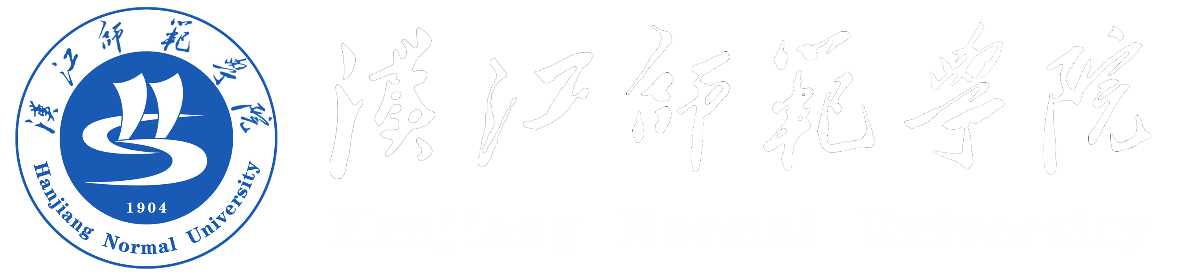 高等学历继续教育本科毕业论文（设计）题    目                                     姓    名              学    号               年级专业                                     教学站点                                     指导教师               职    称              2024年X月X日章1□×××××顶格，四号黑体条1.1□×××××顶格，小四号黑体款1.1.1□×××××顶格，小四号黑体项1.1.1.1□×××××顶格，小四号黑体五级1.1.1.1.1□×××××××××顶格，小四号黑体章□□一、×××××空二格，四号黑体条□□（一）××××空二格，小四号黑体款□□1.×××××空二格，小四号黑体项□□（1）××××空二格，小四号黑体五级□□①×××××空二格，小四号黑体